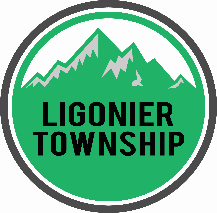 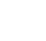 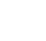 Employment Application It is unlawful to discriminate against individuals making an application for employment on the basis of race, color, religion, gender, national origin, ancestry, disability, the use of a guide or support animal for disability, or relationship to a person with a disability, age, genetic information, veteran status, pregnancy, marital status, caregiver status, gender identity, gender conformity, sexual orientation, having a GED rather than a high school diploma, and any other protected class under federal/state/municipal lawApplicant InformationName   _______________________________SSN   _____________________    Phone _________________   Alternate Phone _____________Current Address   __________________________________________________________________________________________________________________________Current Driver’s License No. & State issued _________________________________Emergency Contact & Phone No.  __________________________________________________Position Applying forPosition	  _____________________________   Indicate Status    Full time     Part timeHours and days available (Monday thru Saturday)   ________________________________	Date available to start new position ____________________   Wage requirement   _____________Educational BackgroundHighest grade complete (please circle)    High School    9   10   11   12        College    1     2     3     4Last school attended  _____________________    City   _______________    State _________Highest degree earned   _                                        Course of study                            ____________State any special and/or technical training you have received   _____________________________________________________________________________ Employment InformationList your past and/or current employment over the past 10 yearsMost Recent EmployerStarting date   _____________    Ending date   ____________     Currently employed Employer’s address   ___________________________________________________________________________________________________________  Phone   ________________        Position ___________________    Pay Rate     Hourly      SalaryReason for leaving   ________________________  Maybe we contact this employer   Yes    No     Supervisor’s Name ________________________ Previous EmployerStarting date   _____________    Ending date   ____________     Employer’s address   ___________________________________________________________________________________________________________  Phone   ________________        Position ___________________    Pay Rate    Hourly ☐   Salary☐Reason for leaving   ________________________  Maybe we contact this employer   Yes ☐   No ☐    Supervisor’s Name ________________________Previous EmployerStarting date   _____________    Ending date   ____________     Employer’s address   ___________________________________________________________________________________________________________  Phone   ________________        Position ___________________    Pay Rate    Hourly ☐   Salary☐Reason for leaving   ________________________  Maybe we contact this employer   Yes ☐   No ☐    Supervisor’s Name ________________________General InformationHave you been convicted of a felony or plead guilty to a felony in the past ten years     Yes    NoThis question does not apply to convictions which have been expunged, sealed, pardoned, or otherwise exonerate or eradicated.  A conviction record will not necessarily be a bar to unemployment.  A conviction which is substantially related to the functions or qualifications of the position(s) for which you are applying may be taken into consideration.If yes, please describe fully the criminal conviction(s) listing the nature of the offense(s) and your rehabilitation since the time of convictionHave you ever been bonded:          Yes         NoReferencesPlease list three references (at least two must be work related.  Do not include relatives)Name		____________________________________Relationship    ______________________________________Address   _________________________________________________________Phone	 ____________________    Email Address   ______________________________Name		____________________________________Relationship    ______________________________________Address   _________________________________________________________Phone	 ____________________    Email Address   ______________________________Name		____________________________________Relationship    ______________________________________Address   _________________________________________________________Phone	 ____________________    Email Address   ______________________________PLEASE READ THE FOLLOWING STATEMENTS CAREFULLY.  SIGN AND DATE APPLICATIONI hereby certify that the facts set forth in this employment application are true and complete to the best of my knowledge.  I understand that falsification of any of the facts contained in this application shall be considered grounds for immediate dismissal.  Further, I hereby give the company permission to investigate and verify the information on the application.It is essential you understand if you are offered employment and/or begin employment before any or all of your applicant consumer reports are received, your employment will be conditioned upon the receipt and results of these reports.  These reports may include a motor vehicle report, drug screen, credit history and/or criminal background check.  As such, if after post-offer or post-start, one or more of the referenced applicant consumer reports reveal you are unsuitable for employment at our organization for the position for which you have applied, your employment could be terminated.  As always, any such action will be done in accordance with the Fair Credit Reporting Act.Additionally, I acknowledge that a valid driver’s license is a condition of employment should my position require the operation, inspection and/or or the service of motor vehicles.  I acknowledge my employment could be terminated or the offer of work rescinded if it is discovered I do not possess a valid driver’s license.Further, I acknowledge I may be subject to a motor vehicle report (MVR), criminal record check, and credit report as part of the pre-employment process, and while I am employed at the company, should I be offered employment.  If a review of my MVR reveals an unsatisfactory or high-risk driving record, I could be terminated or an offer of work rescinded.  Furthermore, I acknowledge my employer may take a negative employment action, up to and including dismissal, if my criminal record reveals a history which makes me unsuitable for continued employment.  This will be done in conformity with the Fair Credit Reporting Act.Finally, any prospective employee may be required to submit to a drug screen test.  A positive result may result in the rescinding of an offer of employment or termination after employment.  The company may also engage in random drug testing, testing based on probable cause, and testing in the event of a workplace injury or accident.“Company” is deeply committed to providing a safe environment for all employees and customers.  Therefore, we have made a commitment to engage in drug testing for all new hires.  Accordingly, if you are offered employment at a “Company”, you will be required to report for and participate in our new hire drug screen program.  Drug testing may occur on either a random or probable cause basis.  Where reasonable suspicion exists that the employee is under the influence of drugs and/or alcohol or the employee is ‘involved’ in an on-the-job accident or injury means not only the one who was injured but also anyone who arguably or potentially contributed to the accident or injury event in any way, i.e., the person suspected of causing someone else to get hurts gets tested as well.  This drug screening will occur at an approved site recognized in the state of Pennsylvania.  You may be permitted to commence work prior to the receipt of the results.  If the results of your drug screen shows the possession of illegal substance, your employment may be (1) terminated or (2) the offer of employment may be rescinded.  If you are taking a prescription medication that would be revealed in this drug screen, you are required to disclose the reasons(s) for the taking of this medication.  The results of your drug screen will be shared only with individuals who have a legitimate right to know.  We are committed to your privacy, and you will be afforded a copy of the results.The “Company” is committed to keeping all employees and citizens safe.  This includes risk of harm from lawfully prescribed medication.  Employer reserves the right to request documentation from the prescribing healthcare provider to confirm the respective employee is safe to perform their respective duties given the specific medications prescribed.  As such, the employer reserves the right to request and receive information on the specific medications, including dosage and frequency, taken by the respective employee. It is essential that all employees recognize the employer’s dedication to privacy, however, if as a result of any medication a respective employee is taking there is a risk to the safety and/or wellness of an employee, a co-worker, a consumer or member of the public, we believe it is our duty to confirm the employee is safe to perform their essential job functions.If your position is considered safety-sensitive, you may be required to provide a healthcare provider statement from your prescribing physician indicating your ability to perform your job safely given your medication activity.  All employees are advised that any information obtained or received regarding the employee’s health record, including but not limited to medications, will be held in the strictest of confidence and shared only with individuals who have a legitimate need to know.  Post-offer, employees may be required to take a physical examination.I acknowledge this application does not constitute an offer of work. If I am offered employment by the company, I acknowledge the company is an at-will employer.  Accordingly, both the employee and the employer are free to terminate the employment relationships without cause or notice.  There does not exist any contract or guarantee of employment.Signature of Applicant   ____________________________________          Date  ___________________